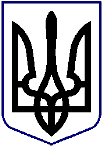 ФІНАНСОВИЙ ВІДДІЛ ГРЕЧАНОПОДІВСЬКОЇ СІЛЬСЬКОЇ РАДИКРИВОРІЗЬКОГО району ДНІПРОПЕТРОВСЬКої областіНАКАЗПро виконання   паспортівбюджетних програм за 2021рік          Відповідно до Правил складання паспортів бюджетних програм місцевих бюджетів та звітів про їх виконання, затверджених наказом Міністерства фінансів України від 26.08.2014 №836, зареєстрованим у Міністерсві юстиції України 10 вересня 2014 року №1104/25881 зі змінами,  рішення сесії сільської ради від 22 грудня 2021 року №70-3/VIII «Про бюджет Гречаноподівської сільської територіальної громади на 2021 рік» НАКАЗУЮ:Затвердити звіти про виконання паспортів бюджетних програм за 2021 рік, головним розпорядником яких є Фінансовий відділ Гречаноподівської сільської ради Криворізького району Дніпропетровської області, а саме:КПКВК 3710160 «Керівництво і управління у відповідній сфері у містах (місті Києві), селищах, селах, територіальних громад».КПКВК 3118710 «Резервний фонд місцевого бюджету». Контроль за виконанням даного наказу залишаю за собою.Начальник фінансового відділу                                  Альона ФЕДОРЕНКО 11 січня 2022 р.с. Гречані Поди    №      3-ОД